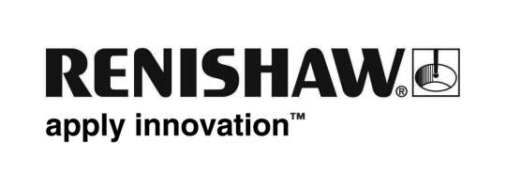 Au Salon EMO 2015, Renishaw va lancer une nouvelle version du système de mesure 5 axes multi-palpeur REVO®Renishaw a le plaisir d'annoncer le lancement de REVO-2, une nouvelle version perfectionnée de la tête de mesure 5 axes multi-palpeur révolutionnaire utilisable sur les machines de mesure tridimensionnelle (MMT).  REVO-2 et son nouveau contrôleur UCC S5 pour MMT s'appuient sur le succès du système multi-palpeur REVO qui présente des capacités de puissance et de communications renforcées pour la prise en charge des tous derniers palpeurs REVO, tel que le palpeur de mesure optique RVP. La tête dispose aussi d'une plage de mouvement étendue dans le sens négatif de l'axe A pouvant ainsi améliorer l'accès aux pièces et réduire la complexité des paramétrages de stylets.REVO-2 incorpore le système de codeur optique incrémental ATOM™ de Renishaw qui conjugue de manière unique la miniaturisation à la robustesse et des performances de métrologie exceptionnelles. ATOM est la tête de lecture utilisant des optiques de filtrage la plus miniaturisée au monde. Elle fonctionne à des vitesses atteignant 20 m/s (29 000 tr/min pour un disque de 17 mm de diamètre) avec une résolution de 1 nm (0,004 seconde d'angle pour un disque de 108 mm) et toute une gamme de règles linéaires et rotatives (angulaires) disponibles en acier inoxydable et en verre.REVO-2 est le seul système de scanning pour MMT capable de commander simultanément le mouvement sur les trois axes de la machine et les deux axes de la tête, tout en recueillant les données concernant la pièce à l'aide de sa gamme de palpeurs tactiles 2D et 3D, d'un palpeur de mesure de rugosité de surface et désormais, d'un palpeur optique sans contact. Le design inédit de la tête incorpore une technologie sophistiquée de mesure laser et de transmission des signaux pour permettre la mesure précise des pièces à des taux de saisie de données extrêmement élevés. Le système de contrôle cinq axes élimine la plupart des erreurs dynamiques superflues, associées aux mouvements de la machine car c'est la tête de mesure qui effectue la majeure partie du travail.  Étant donné que la tête est beaucoup plus légère et plus dynamique que la MMT, elle est en mesure de suivre rapidement les changements de géométrie de la pièce sans introduire d'erreurs dynamiques délétères. Le système multi-plapeur REVO-2 est géré par la même interface compatible I++ DME que le produit REVO original. En témoignage des percées révolutionnaires dans la technologie de mesure à 5 axes, qui confère des avantages spectaculaires au contrôle des pièces sur MMT, le système REVO a remporté de nombreux prix prestigieux.Lors du salon EMO 2015 qui aura lieu du 5 au 10 Octobre 2015, les visiteurs pourrons découvrir le nouveau système REVO-2 présenté par Renishaw, dans le hall 5, stand D15.Pour plus d'informations, allez sur www.renishaw.fr/cmm.-Fin-